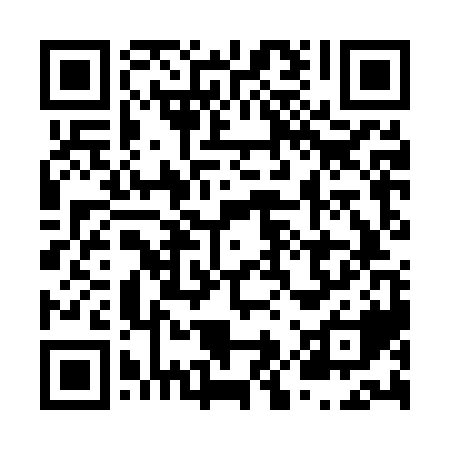 Prayer times for Babase Island, Papua New GuineaMon 1 Apr 2024 - Tue 30 Apr 2024High Latitude Method: NonePrayer Calculation Method: Muslim World LeagueAsar Calculation Method: ShafiPrayer times provided by https://www.salahtimes.comDateDayFajrSunriseDhuhrAsrMaghribIsha1Mon4:385:4711:493:025:516:562Tue4:385:4711:493:025:516:563Wed4:385:4711:483:035:506:554Thu4:375:4611:483:035:506:555Fri4:375:4611:483:035:496:546Sat4:375:4611:483:035:496:547Sun4:375:4611:473:035:496:548Mon4:365:4611:473:035:486:539Tue4:365:4611:473:035:486:5310Wed4:365:4511:463:035:476:5311Thu4:365:4511:463:035:476:5312Fri4:365:4511:463:035:476:5213Sat4:355:4511:463:035:466:5214Sun4:355:4511:453:035:466:5215Mon4:355:4511:453:035:466:5116Tue4:355:4411:453:035:456:5117Wed4:345:4411:453:035:456:5118Thu4:345:4411:443:035:456:5119Fri4:345:4411:443:045:446:5020Sat4:345:4411:443:045:446:5021Sun4:345:4411:443:045:446:5022Mon4:335:4411:443:045:436:5023Tue4:335:4411:433:045:436:5024Wed4:335:4411:433:045:436:4925Thu4:335:4311:433:045:436:4926Fri4:335:4311:433:045:426:4927Sat4:335:4311:433:045:426:4928Sun4:325:4311:433:045:426:4929Mon4:325:4311:423:045:426:4930Tue4:325:4311:423:045:416:48